Lernzirkel: 	Freier Fall				         	    Station 4Messung der Reaktionszeit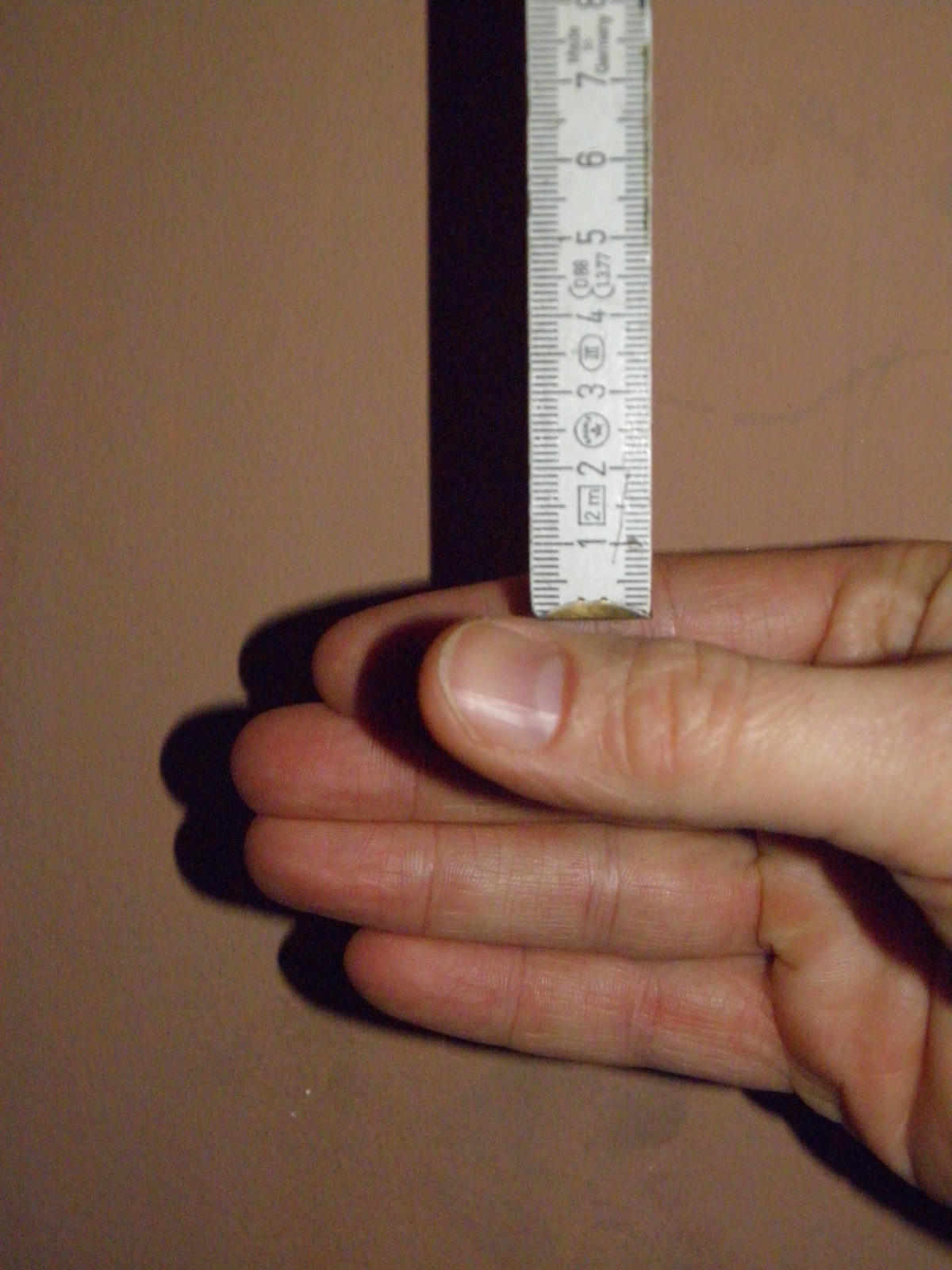 Material: 	Lineal oder ZollstockAuftrag:	Ihr sollt mithilfe des Zollstocks oder des Lineals eure Reaktionszeit bestimmen.Hinweis: 	Jemand von Euch gibt das Kommando. Dann wird der Zollstock fallen gelassen. Jeder von Euch sollte den Reaktionstest einmal durchführen.		Interessant ist auch ein Test, ohne Kommando. Prüft den Unterschied!